PSI 3212 - LABORATÓRIO DE CIRCUITOS ELÉTRICOS1º semestre de 2016Experiência 9Redes de Segunda OrdemRELATÓRIODATA:___/____/ 2016Professores:_____________________________________________Resposta transitória de um circuito RLC série1.1 a 1.3  -  Atenção: nos gráficos a serem esboçados neste relatório, indique os referenciais dos canais do osciloscópio, assim como as escalas utilizadas. Identifique o tipo de curva esboçada nos gráficos.1.4 a 1.7 – Oscilação Amortecida  – Descreva o procedimento para obtenção de fd e d a partir das curvas experimentais.– Justifique o comportamento da tensão do capacitor após cada transitório.1.10 - Tabela 1: Dados extraídos da tensão de pico sobre o capacitor.Dedução da relação matemática  (Vn,tn):Determinação do coeficiente de amortecimento () para o circuito:1.11 a) Relação entre  e  e significado do valor obtido de  experimental.1.11.b) Discussão sobre frequência de oscilação amortecida e frequência do sinal ve(t):1.11.c) Resistência equivalente a partir de  e comparação com valor obtido através dos valores das resistências dos componentes:1.12  Oscilação criticamente amortecida1.13 Oscilação SuperamortecidaComente sobre o comportamento do circuito nos casos dos itens 1.12 e 1.13 (respostas transitória e permanente):2 - Resposta do circuito RLC série em frequência2.1-circuito RLC série com os seguintes componentes: Rpotenc =_____; L =_____ e C =______Por que não foram observados fenômenos transitórios equivalentes aos analisados no item 1?2.2 Indique a frequência de ressonância do circuito RLC obtida experimentalmente. Comente por que o procedimento experimental sugerido é adequado para determinar a frequência de ressonância deste circuito.2.2.1 Cálculo de fo a partir de fd e ; comparação com valor obtido no item anterior:2.3 Descrição do sinal de saída para frequência de 150 kHz e justificativas:3  Batimento amortecido com circuitos RLCFaça o esboço da montagem experimental para obtenção dos dois sinais vLC1(t) e vLC2(t):3.1 – Características do sinal de entrada (ve(t)) para obtenção dos sinais vLC(t) (resposta transitória e permanente em corrente contínua):3.2 - Frequência de oscilação amortecida dos dois sinais:3.3 e 3.4 –Gráfico contendo as curvas vLC1(t), vLC2(t) e o batimento.  Anexo ____________3.5 – Resultados dos itens a, b, c: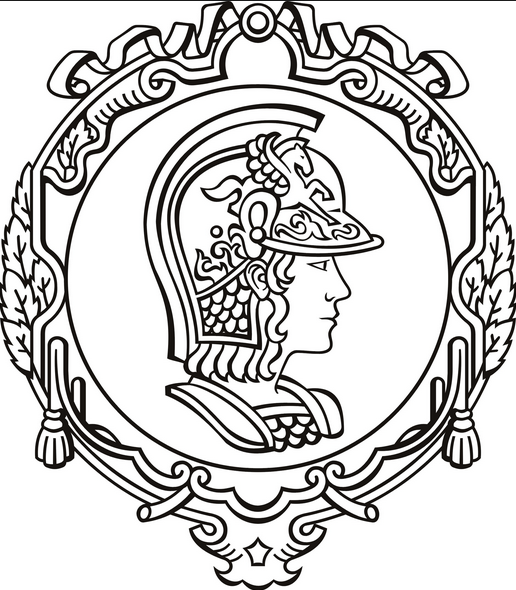 ESCOLA POLITÉCNICA DA UNIVERSIDADE DE SÃO PAULODepartamento de Engenharia de Sistemas Eletrônicos - PSI - EPUSP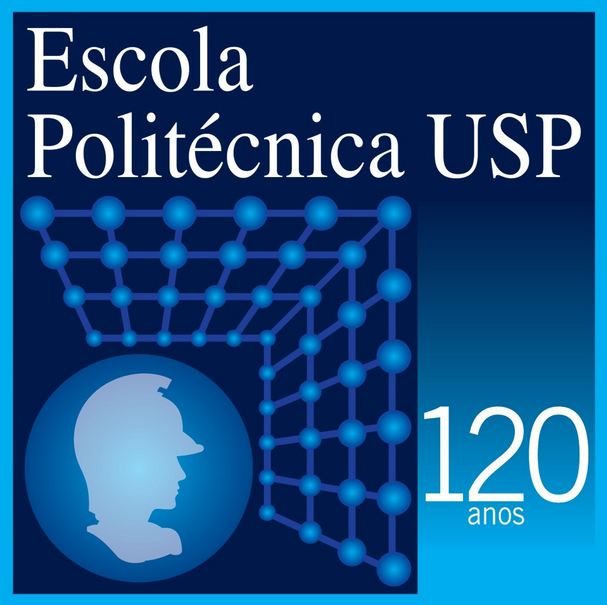 No. USPNomeNotaBancadaPotenciômetroIndutor (medidas em 1 kHz)Capacitor (medidas em 1 kHz)Pinos:__________Rmin =  _________Rmax = _________Pinos: _________Rmin =  _________Rmax = _________Pinos: 1 e 3R fixa = _________Ls = _______________RLs= _________________Cp = ______________RCp = ______________Sinal de entrada (configuração do gerador):R potenciômetro:R equivalente:n(“n” é no do pico)vn (V)(* valor da tensão no pico “n”)tn (s)16Sinal de entrada:R potenciômetro nesta condição:R equivalente:Sinal de entrada:R potenciômetro:R equivalente:Sinal de entrada:R vista pelo capacitor:Frequência do sinal vc(t):